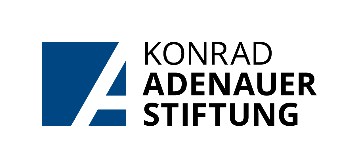 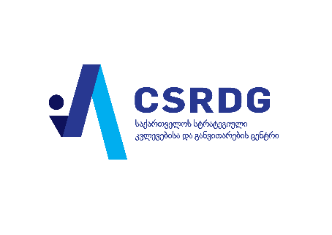 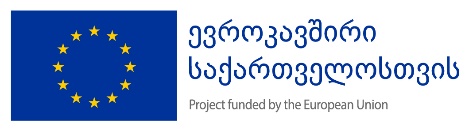 საგრანტო კონკურსი სათემო პროექტების მხარდასაჭერად30 ნოემბერი, 2022 წ. კონკურსის პირობებიინიციატივის შესახებევროკავშირისა და კონრად ადენაუერის ფონდის მიერ დაფინანსებული პროექტი „სამოქალაქო საზოგადოების ინიციატივა:  მდგრადი, ღია და ანგარიშვალდებული სამოქალაქო საზოგადოების ორგანიზაციები საქართველოს განვითარებისთვის“ მიზნად ისახავს, გააძლიეროს სამოქალაქო საზოგადოება როგორც დამოუკიდებელი, მდგრადი, გამჭვირვალე და ანგარიშვალდებული აქტორი მთელი საქართველოს მასშტაბით.პროექტს სამი კონკრეტული ამოცანა აქვს:საქართველოში სამოქალაქო საზოგადოების მდგრადი განვითარებისთვის საჭირო სამართლებრივი და ფინანსური გარემოს გაუმჯობესება, მათ შორის, სახელმწიფო დაფინანსების გამჭვირვალობა და არასახელმწიფო დაფინანსების გამრავალფეროვნება,  ბიზნესის კორპორაციული სოციალური პასუხისმგებლობის კულტურის პოპულარიზაცია.სამოქალაქო საზოგადოების ორგანიზაციებსა და მათ სამიზნე აუდიტორიას შორის კავშირების გამყარება, მათ შორის, სამოქალაქო ღირებულებების პოპულარიზაცია, საზოგადოების სამოქალაქო აქტიურობის ხელშეწყობა და საზოგადოების საჭიროებებზე ორიენტირებული საქმიანობის წახალისება. სამოქალაქო საზოგადოების ორგანიზაციების შესაძლებლობების განვითარება და სამოქალაქო სექტორის ინსტიტუციური გაძლიერება ქვეყნის მასშტაბით, განსაკუთრებით ზედამხედველობისა და ადვოკატირების  თვალსაზრისით.პროექტს ახორციელებს  კონსორციუმი კონრად ადენაუერის ფონდის (KAS) ხელმძღვანელობით შემდეგ არასამთავრობო ორგანიზაციასთან ერთად - საქართველოს სტრატეგიული კვლევებისა და განვითარების ცენტრი (CSRDG), სამოქალაქო საზოგადოების ინსტიტუტი (CSI), კონსულტაციისა და ტრენინგის ცენტრი (CTC), განათლების განვითარების და დასაქმების ცენტრი (EDEC) და ევროპული პოლიტიკის ინსტიტუტი (IEP)."სამოქალაქო საზოგადოების ინიციატივა" ემყარება ევროკავშირის მიერ მხარდაჭერილი პროექტის "სამოქალაქო საზოგადოების განვითარების ინიციატივა" (CSSIGE 2017-2020) განხორციელების პროცესში მიღებულ ცოდნასა და  გამოცდილებას.CSRDG-ის მიერ განსახორციელებელი აქტივობებიდან ერთ-ერთი აქტივობა ითვალისწინებს ცოდნის ამაღლებას საზოგადოებასთან ურთიერთობის, ადგილებზე მხრადამჭერების და რესურების მობილიზების  უნარების გაუმჯობესებაზე, მათ შორის ციფრული ინსტრუმენტების მეშვეობით; და ამ ცოდნის გამოყენებით თემის საჭიროებების მოგვარებაზე მიმართული პროექტების განხორციელებას. 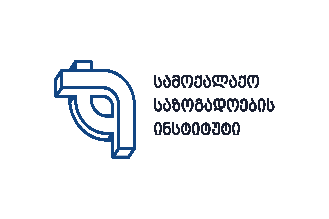 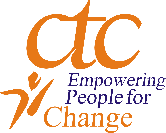 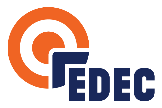 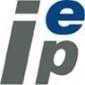 ისტორიაCovid-19-ის პანდემიამ დაგვანახა, რომ, როდესაც საქმე  ეხება ციფრული ინსტრუმენტების გამოყენებას საზოგადოებასთან ურთიერთობის, საზოგადოების მობილიზაციისა და კონკრეტულ სამიზნე აუდიტორიასთან (ბენეფიციარები, მოხალისეები, მიმდევრები, მხარდამჭერები, სპონსორები, ფილანტროპები, კეთილგანწყობილი ადამიანები და ა.შ.) კომუნიკაციისთვის, სამოქალაქო საზოგადოებაში ცოდნისა და პრაქტიკული გამოცდილების ნაკლებობაა. მხარდამჭერებთან სათანადო კომუნიკაცია, თანამედროვე ინსტრუმენტების გამოყენებით იმ გამოწვევების გადაჭრის გასაღებს წარმოადგენს, რომლის წინაშეც დღეს დგას არაკომერციული სექტორი. კერძოდ, სათანადო კომუნიკაცია გულისხმობს:ა) ზოგადად სექტორის მიმართ საზოგადოების ნდობისა და აღქმის  გაუმჯობესებას;ბ) საზოგადოებრივი ორგანიზაციების, სათემო და საინიციატივო ჯგუფებისთვის რეგულარული მხარდამჭერებისა და მოხალისეების კოჰორტის შექმნას;გ) მხარდამჭერების წინაშე გამჭვირვალობისა და ანგარიშვალდებულების შენარჩუნებას; დ) საზოგადოების,  ადგილობრივი ბიზნესებისა და შემომწირველების მოზიდვასა და მობილიზებას, რათა მათ ფინანსურად ან მატერიალურად მხარი დაუჭირონ სხვადასხვა ინიციატივებს, აგრეთვე მოხალისეთა და ქრაუდფანდინგის კამპანიებს, ადგილობრივი პრობლემების ადვოკატირებისა და გადაჭრისათვის, განსაკუთრებით კი კრიზისულ სიტუაციაში. საგრანტო კონკურსის მიზანი და ამოცანაკონკურსის მიზანია:იმ სათემო პროექტების/ინიციატივების მხარდაჭერა, რომლებიც მნიშვნელოვნად შეუწყობს ხელს საზოგადოებრივი, სათემო ორგანიზაციებისა და აქტივისტთა ჯგუფების გაძლიერებასა და მათი შესაძლებლობების განვითარებას როგორც საზოგადოებრივი ნდობის მოპოვების, ისე  ადგილებზე არსებული შესაძლებლობების/რესურსების ეფექტურად გამოყენების კუთხით და, ამ მხრივ, გააუმჯობესებს სამოქალოქო სექტორის იმიჯს, მოქნილობასა და ფინანსურ მდგრადობას.  კონკურსის ამოცანაა: კონკრეტულ გეოგრაფიულ ან სოციალურ თემში არსებული პრობლემების მოგვარება / აქტუალური საკითხების გადაჭრა, ადგილობრივი რესურსების (ბენეფიციარები, მხრადამჭერები, მოხალისეები, სპონსორები, მატერიალური/ფინანსური რესურსი  და ა.შ) მობილიზაციის ეფექტური კამპანიებით, აქცენტით ციფრული ტექნოლოგიების გამოყენებაზე. აქტუალური საკითხების საილუსტრაციო თემატიკა:მოსახლეობის/კონკრეტული ჯგუფების წვდომა მუნიციპალურ/საჯარო სერვისებზე (ტრანსპორტი, რეკრეაციული სივრცეები, პირველად დახმარება - ამბულატორია, კულტურული და სპორტული პროგრამები/სერვისები; სოციალური სერვისები, ნარჩენების მართვა; მიუსაფარ ცხოველებზე ზრუნვა და სხვა);სათემო საგანმანათლებლო და ახალგაზარდული სივრცეების შექმნა და განვითარება;კონკრეტული თემის სხვა საჭიროებებო და ა.შ. სასურველია, რომ კონკურსში წარმოდგენილი პროექტები ითვალისწინებდეს შემდეგი საქმიანობების კომბინაციას (ჩამონათვალი არ არის ამომწურავი):სამიზნე ჯგუფების საჭიროებების კვლევა;დაინტერესებული მხარეების რუკის შექმნა (მეფინგი) და მათთან კომუნიკაცია;კონკრეტული საკითხის ირგვლივ დაინტერესებული მხარეების მოზიდვის და საკომუნიკაციაო კამპანიების წარმოება;ციფრული პლატფორმების, ჯგუფების შექმნა და მართვა;სახალხო დაფინანსების (ქრაუდფანდინგის) ღონისძიებების ორგანიზება;საგანმანათლებლო ღონისძიებები (ტრენინგები, სემინარები და სამუშაო შეხვედრები);კომუნიკაცია პრობლემის მოგვარებაზე პასუხისმგებელ სახელმწიფო სტრუქტერიებთან (შეხვედრები, მიმართვები, პეტიციები, ინფორმაციის გამოთხოვა, საჯარო შეხვედრებზე დასწრება და ა.შ.);მედია საშუალებებთან აქტიური თანამშრომლობა;პროექტის შედეგების/მიღწევების გაშუქება;და სხვ. საგრანტო კონკურსში  მონაწილეობაკონკურსში მონაწილეობა შეუძლია, ააიპ სტატუსის მქონე, მოქმედ საზოგადოებრივ ან სათემო ორგანიზაციას, ასევე, საინიციატივო/აქტივისტთა ჯგუფს. ორგანიზაციას/ჯგუფს შეუძლია კონკურსში ერთზე მეტი საგრანტო განაცხადის წარმოდგენა. თუმცა, ერთ ორგანიზაციაზე/ჯგუფზე გაიცემა არაუმეტეს ერთი გრანტისა. უპირატესობა მიენიჭება:ახალბედა ორგანიზაციებს / აქტივისტთა ჯგუფებს (სულ მცირე ერთი წლის ისტორიით);რეგიონებში მოქმედ ორგანიზაციებს;მოწყვლად თემზე (მთიანი რეგიონები, ადმინისტრაციული ცენტრიდან დაშორებული სოფლები, ეთნიკური/რელიგიური უმცირესობები, შშმპ და სხვ.) მიმართულ ინიციატივებს.იმ საპროექტო განაცხადებს, სადაც უზრუნველყოფილია საქმიანობებში ქალების, სხვადასხვა უმცირესობების ან მოწყვლადი ჯგუფების ჩართულობა.შერჩევის კრიტერიუმებიშეფასების პირველ ეტაპზე, განიხილება წარმოდგენილი პროექტების შესაბამისობა კონკურსის მიზანთან და ამოცანასთან. ის პროექტები, რომლებიც შეუსაბამოდ ჩაითვლება, შეფასების შემდეგ სტადიაზე ვერ გადავა.შეფასების მეორე ეტაპზე პროექტები შეფასდება შემდეგი  კრიტერიუმებით:შერჩევის პროცედურა 	პროექტის შეფასებასა და დაფინანსების თაობაზე გადაწყვეტილებას იღებს დამოუკიდებელი კომისია, რომელიც დაკომპლექტებულია საქართველოს სტრატეგიული კვლევებისა და განვითარების ცენტრისა და პარტნიორი ორგანიზაციების წარმომადგენლებით, ასევე, სხვადასხვა დარგის დამოუკიდებელი ექსპერტებით;კომისიას შეუძლია მოითხოვოს დამატებითი ინფორმაცია; განმცხადებელთან ადგილზე ვიზიტს განახორციელებენ CSRDG-ის წარმომადგენლები. დამატებითი ინფორმაციის მოსაწოდებლად განმცხადებლებს სულ ცოტა 4 სამუშაო დღე მიეცემათ.ნაკლები გამოცდილების მქონე ორგანიზაციებს CSRDG  სთავაზობს პროექტის განხორციელების პროცესში  გამოცდილი საზოგადოებრივი ორგანიზაციის მხრიდან მენტორობას, თუკი პროექტების შეფასების პროცესში ასეთ რეკომენდაციას მიიღებს კომისია.საგრანტო პროექტის ხანგრძლივობა და ბიუჯეტიპროექტის ხანგრძლივობა ყველაზე მცირე 10 და არაუმეტეს 14 თვისა, ხოლო საგრანტო თანხის მაქსიმალური ოდენობა - 30 000 ლარი. დაბეგვრა:მიღებული გრანტით დღგ-ს თანხა არ ანაზღაურდება. შესაბამისად, თუ გრანტით მიღებული თანხა დაიხარჯა დღგ-ზე, გრანტის მიმღებმა ორგანიზაციამ იგი დადგენილი წესით უნდა გამოითხოვოს (დაიბრუნოს) შემოსავლების სამსახურიდან. პროექტის ხარჯების საბოლოო ანგარიში CSRDG-ის უნდა ჩაბარდეს დღგ-ს გარეშე. CSRDG არ ანაზღაურებს კონკურსში მონაწილის მიერ საგრანტო განაცხადის მომზადებისა და წარმოდგენისათვის გაწეულ ხარჯებს, მიუხედავად იმისა, შეირჩევა თუ არა მისი განაცხადი.განაცხადების წარდგენის პროცედურა განაცხადის სრული პაკეტი მოიცავს შემდეგ დოკუმენტაციას: პროექტის განაცხადი  - მომზადებული ნიმუშის მიხედვით, რომელიც თან ერთვის საკონკურსო განცხადებას.დანართი #1 - პროექტის საქმიანობის გეგმა - მომზადებული ნიმუშის მიხედვით, რომელიც თან ერთვის საკონკურსო განცხადებას. დანართი #2 - დეტალური ბიუჯეტი - მომზადებული ნიმუშის მიხედვით, რომელიც თან ერთვის საკონკურსო განცხადებას. საგრანტო პროექტის განმახორციელებელი გუნდის ძირითადი წევრების რეზიუმეები (CV).განმცხადებლების ბოლო 6 თვის მანძილზე განახლებული ამონაწერი იურიდიულ პირთა რეესტრიდან (რეგისტრირებული ჯგუფის შემთხვევაში).დაინტერესებულმა ორგანიზაციებმა/ჯგუფებმა განაცხადის სრული პაკეტი უნდა წარმოადგინონ ქართულ ენაზე, ელექტრონული ფოსტის შემდეგ მისამართზე:  STAR.community.grants@gmail.comგამოგზავნის შემდეგ მიიღებთ საპასუხო წერილს იმის თაობაზე, რომ თქვენი განაცხადი  მიღებულია.განაცხადების ელ-ფოსტით გამოგზავნის ბოლო ვადაა 2023 წლის 17 იანვარი, 24:00 საათი.საბოლოო გადაწყვეტილება პროექტების დაფინანსების თაობაზე მიღებული იქნება არაუგვიანეს2023 წლის 17 თებერვლისა. ამის თაობაზე პროექტის ხელმძღვანელები წერილობით პასუხებს მიიღებენ განაცხადში მითითებული ელექტრონული ფოსტის მისამართზე. დაგვიანებით წარმოდგენილი განაცხადები არ განიხილება.კონკურსის დროს მიღებულ დოკუმენტებს CSRDG მხოლოდ განხილვის მიზნით გამოიყენებს და არ გაუზიარებს გარეშე პირებს ან ორგანიზაციებს, გარდა საქართველოს კანონმდებლობით გათვალისწინებული ან პროექტის დამფინანსებლის მოთხოვნის შესაბამისად განსაზღვრული შემთხვევებისა.საკონტაქტო  ინფორმაციადამატებითი ინფორმაციისათვის შეგიძლიათ:დაგვიკავშირდეთ ელექტრონული ფოსტის  მისამართზე: STAR.community.grants@gmail.comსაკონტაქტო პირი: ანა ნადირაშვილი, გრანტების მენეჯერი.კონკურსთან დაკავშირებით შემოსული შეკითხვები, შესაბამისი პასუხებით, გამოქვეყნდება ორგანიზაციის ვებსაიტზე www.csrdg.ge.საკონსულტაციო შეხვედრები გაიმართება ZOOM პლატფორმის მეშვეობით შემდეგ დღეებში:23.12.2022 - 12:00 სთ10.01.2022 – 12:00 სთსაკონსულტაციო შეხვედრები ბმული - https://us02web.zoom.us/j/89396610361?pwd=djRhVzFrSEdCUTM2WERIbzNleXR5Zz09Meeting ID: 893 9661 0361Passcode: 522075შეფასების კრიტერიუმიქულა1კონკურსის ამოცანებთან და პირობებთან შესატყვისობა 25 ქულა2პრობლემის კონკრეტიკა და აქტუალობა25 ქულა3პროექტის განხორციელების გზების ეფექტურობა (მხრადამჭერების და რესუსრების მობილიზების კამპანიების; ციფრული ინსტრუმენტების გამოყენების კუთხით)20 ქულა4პროექტის შედეგების მდგრადობა 20 ქულა5ბიუჯეტის ხარჯთეფექტურობა10 ქულასულ სულ 100 ქულა